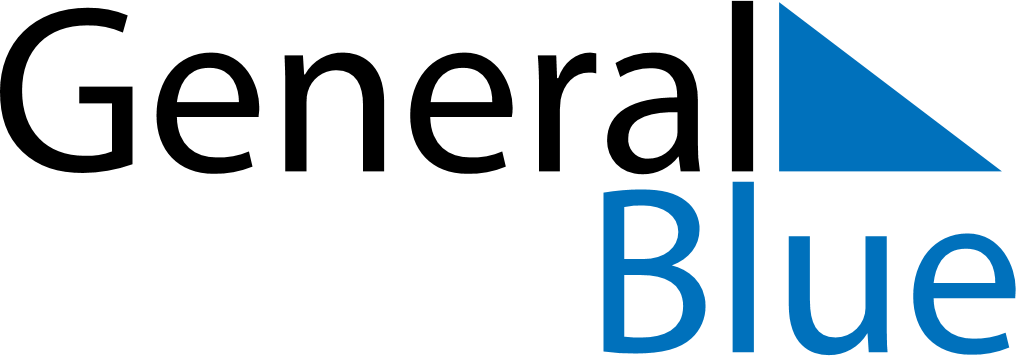 February 2024February 2024February 2024February 2024February 2024February 2024Maldegem, Flanders, BelgiumMaldegem, Flanders, BelgiumMaldegem, Flanders, BelgiumMaldegem, Flanders, BelgiumMaldegem, Flanders, BelgiumMaldegem, Flanders, BelgiumSunday Monday Tuesday Wednesday Thursday Friday Saturday 1 2 3 Sunrise: 8:24 AM Sunset: 5:34 PM Daylight: 9 hours and 9 minutes. Sunrise: 8:23 AM Sunset: 5:36 PM Daylight: 9 hours and 12 minutes. Sunrise: 8:21 AM Sunset: 5:38 PM Daylight: 9 hours and 16 minutes. 4 5 6 7 8 9 10 Sunrise: 8:20 AM Sunset: 5:39 PM Daylight: 9 hours and 19 minutes. Sunrise: 8:18 AM Sunset: 5:41 PM Daylight: 9 hours and 22 minutes. Sunrise: 8:17 AM Sunset: 5:43 PM Daylight: 9 hours and 26 minutes. Sunrise: 8:15 AM Sunset: 5:45 PM Daylight: 9 hours and 29 minutes. Sunrise: 8:13 AM Sunset: 5:47 PM Daylight: 9 hours and 33 minutes. Sunrise: 8:11 AM Sunset: 5:48 PM Daylight: 9 hours and 36 minutes. Sunrise: 8:10 AM Sunset: 5:50 PM Daylight: 9 hours and 40 minutes. 11 12 13 14 15 16 17 Sunrise: 8:08 AM Sunset: 5:52 PM Daylight: 9 hours and 44 minutes. Sunrise: 8:06 AM Sunset: 5:54 PM Daylight: 9 hours and 47 minutes. Sunrise: 8:04 AM Sunset: 5:56 PM Daylight: 9 hours and 51 minutes. Sunrise: 8:02 AM Sunset: 5:57 PM Daylight: 9 hours and 54 minutes. Sunrise: 8:01 AM Sunset: 5:59 PM Daylight: 9 hours and 58 minutes. Sunrise: 7:59 AM Sunset: 6:01 PM Daylight: 10 hours and 2 minutes. Sunrise: 7:57 AM Sunset: 6:03 PM Daylight: 10 hours and 6 minutes. 18 19 20 21 22 23 24 Sunrise: 7:55 AM Sunset: 6:05 PM Daylight: 10 hours and 9 minutes. Sunrise: 7:53 AM Sunset: 6:06 PM Daylight: 10 hours and 13 minutes. Sunrise: 7:51 AM Sunset: 6:08 PM Daylight: 10 hours and 17 minutes. Sunrise: 7:49 AM Sunset: 6:10 PM Daylight: 10 hours and 21 minutes. Sunrise: 7:47 AM Sunset: 6:12 PM Daylight: 10 hours and 24 minutes. Sunrise: 7:45 AM Sunset: 6:14 PM Daylight: 10 hours and 28 minutes. Sunrise: 7:43 AM Sunset: 6:15 PM Daylight: 10 hours and 32 minutes. 25 26 27 28 29 Sunrise: 7:41 AM Sunset: 6:17 PM Daylight: 10 hours and 36 minutes. Sunrise: 7:39 AM Sunset: 6:19 PM Daylight: 10 hours and 40 minutes. Sunrise: 7:37 AM Sunset: 6:21 PM Daylight: 10 hours and 44 minutes. Sunrise: 7:34 AM Sunset: 6:22 PM Daylight: 10 hours and 47 minutes. Sunrise: 7:32 AM Sunset: 6:24 PM Daylight: 10 hours and 51 minutes. 